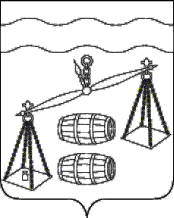 Администрация  сельского поселения"Село Хотень"Сухиничский район Калужская областьПОСТАНОВЛЕНИЕ   от 02.10.2023 года			                               		                          № 35        	В соответствии с постановлением администрации сельского поселения «Село Хотень» от 18.08.2020 № 40 «Об утверждении Порядка принятия решения о разработке муниципальных программ сельского поселения «Село Хотень», их формирования, реализации и проведения оценки эффективности реализации», руководствуясь Уставом сельского поселения «Село Хотень», администрация СП «Село Хотень»ПОСТАНОВЛЯЕТ:Внести в постановление администрации сельского поселения «Село Хотень» от 01.10.2019 №27 "Об утверждении муниципальной программы  сельского поселения «Село Хотень» «Развитие молодежной политики и спорта на территории СП «Село Хотень» на 2020-2025 годы" (далее - постановление) следующие изменения: 	1.1. Пункт 1 постановления изложить в следующей редакции: "Утвердить муниципальную программу сельского поселения "Село Хотень" «Развитие молодежной политики и спорта на территории СП «Село Хотень» на 2020-2026 годы" (прилагается)".	1.2. В приложении "Муниципальная программа «Развитие молодежной политики и спорта на территории СП «Село Хотень» на 2020-2026 годы" (далее - программа) по всему тексту программы слова "на 2020-2025 годы" заменить на слова "на 2020-2026 годы";	1.3. В паспорте программы Объемы и источники финансирования Программы дополнить строкой " в 2026 году - 25 тыс. рублей";	1.4. Таблицу раздела 3 программы изложить в новой редакции согласно приложению №1 к настоящему постановлению.	1.5. Таблицу раздела 6 Программы изложить в новой редакции согласно приложению №2 к настоящему постановлению.2. Настоящее постановление вступает в силу после его обнародования.3. Контроль за исполнением настоящего постановления оставляю за собой.    Глава  администрации сельского    поселения «Село Хотень»                                               Д. А. Ефремов  Приложение №1к постановлению № 35от 02.10.2023 годаПриложение №2к постановлению №35от 02.10.2023 годаО внесении изменений в постановление администрации СП «Село Хотень» от 01.10.2019 №27 "Об утверждении муниципальной программы сельского поселения «Село Хотень» «Развитие молодежной политики и спорта на территории СП «Село Хотень» на 2020-2025 годы» №п/пНаименование индикатора (показателя)Ед. измЗначение по годамЗначение по годамЗначение по годамЗначение по годамЗначение по годамЗначение по годамЗначение по годамЗначение по годамЗначение по годам№п/пНаименование индикатора (показателя)Ед. измГод, предшествующий году разработки муниципальной программыГод, разработки муниципальной программыРеализация муниципальной программыРеализация муниципальной программыРеализация муниципальной программыРеализация муниципальной программыРеализация муниципальной программыРеализация муниципальной программыРеализация муниципальной программы№п/пНаименование индикатора (показателя)Ед. измГод, предшествующий году разработки муниципальной программыГод, разработки муниципальной программы2020 год2021 год2022 год2023 год2024 год2025 год2026 год123456789101112Участие в  молодёжных мероприятиях направленных на раскрытие творческого потенциала молодёжи113355555Участие в  районных сельских спортивных игр, приобретение спортинвентаря111111111№п/пНаименование МероприятиймуниципальнойпрограммыОбъемы финансирования (тыс. руб.)Объемы финансирования (тыс. руб.)Объемы финансирования (тыс. руб.)Объемы финансирования (тыс. руб.)Объемы финансирования (тыс. руб.)Объемы финансирования (тыс. руб.)Объемы финансирования (тыс. руб.)Объемы финансирования (тыс. руб.)Объемы финансирования (тыс. руб.)Объемы финансирования (тыс. руб.)Объемы финансирования (тыс. руб.)Объемы финансирования (тыс. руб.)№п/пНаименование МероприятиймуниципальнойпрограммыИсточникифинансированияВсего20202020202120212022202220232024202520261Участие в  молодёжных мероприятиях направленных на раскрытие творческого потенциала молодёжиБюджет СП «Село Хотень»3555555555552Участие в  районных сельских спортивных играх, приобретение спортивного инвентаряБюджет СП «Село Хотень»14020202020202020202020ИТОГОИТОГО175175252525252525252525